Regulamin konkursu plastycznego „Patriotyzm i niepodległość oczami dziecka”   Sejm Rzeczpospolitej Polskiej ustanowił rok 2017 rokiem Marszałka Józefa Piłsudskiego. Uczczenie Marszałka ma związek z przypadającą w tym roku 150. rocznicą Jego urodzin. Piłsudski, jako wybitny polski działacz społeczny i niepodległościowy, stał się symbolem nieugiętej walki o niepodległość oraz przykładem dla kolejnych pokoleń polskich patriotów. Zaszczytny Jubileusz niech będzie okazją  dla dzieci do budowania postawy patriotycznej poprzez udział w konkursie plastycznym. Najlepsze prace nagrodzimy i pokażemy na Facebooku i stronie internetowej Miejskiej Biblioteki Publicznej.1. Organizator:Miejska Biblioteka Publiczna w Ostrowi Mazowieckiej2. Cele konkursu: a) krzewienie postaw patriotycznych. b) uczenie szacunku i miłości do ziemi ojczystej. c) rozwijanie umiejętności wyrażania myśli i uczuć w formie plastycznej.3.Uczestnicy: Konkurs adresowany jest do dzieci w wieku 5-10 latPrace będą oceniane w kategoriach:Kat.1   5-6 latKat.2   7-8 latKat.3   9-10 lat1/24.Warunki udziału:
Uczestnicy mają za zadanie wykonanie dowolną techniką plastyczną pracy skoncentrowane wokół tematu  „Patriotyzm i niepodległość oczami dziecka”.a/ format pracy minimum A4; b/ prace nadesłane na konkurs muszą mieć dołączoną kartę zgłoszenia z oświadczeniem (załącznik do regulaminu)c)  praca powinna posiadać na odwrotnej stronie czytelną informację z następującymi danymi:imię i nazwisko autora pracy, wiek autora, adres zamieszkania, telefon,nazwa i adres przedszkola/ szkoły, grupa/ klasa, 
imię i nazwisko opiekuna artystycznego/ nauczycielac/ prace zniszczone lub zrolowane nie będą oceniane; d/ prace nie mogą być oprawione; e/ prace nadesłane na konkurs muszą być pracami własnymi, nigdzie wcześniej niepublikowanymi i nie przedstawianymi na innych konkursach. f/ prace niezgodne z regulaminem nie będą oceniane; 5. Termin nadsyłania prac:Prace wykonane zgodnie z wymogami regulaminu wraz z karta zgłoszeniową należy złożyć 
w Miejskiej Bibliotece Publicznej w Ostrowi Mazowieckiej lub najbliższej Gminnej Bibliotece do dnia 15 maja 2017 r.6. Ocena prac:Komisja Konkursowa powołana przez Dyrektora Miejskiej Biblioteki Publicznej dokona oceny prac przyznając nagrody i wyróżnienia.Kryteriami oceny prac będą:zgodność doboru tematu pracy z celami konkursu,oryginalność,dobór środków i techniki plastycznej,walory artystyczne: kompozycja, gama kolorystyczna, technika wykonania.Decyzje Komisji Konkursowej są ostateczne i nieodwołalne.7. Nagrody:nagrodami będą książki,wszyscy laureaci konkursu otrzymają pamiątkowe dyplomy,planuje się publikacje najlepszych prac na stronie internetowej Organizatora.8. Ogłoszenie wyników, wręczenie nagród laureatom odbędzie się 27 maja 2017 r. na VII Ostrowskim Pikniku z Książką. 9. Postanowienia końcowe:regulamin konkursu jest dostępny na stronie internetowej www.bibl.ostrowmaz.pl i  Facebookuorganizator zastrzega sobie prawo publikowania i reprodukowania prac bezwypłacania honorariów autorskich,nagrodzone prace przechodzą na własność organizatora,każdy biorący udział w konkursie akceptuje warunki niniejszego regulaminu.Informacji o konkursie udziela
Sylwia Tryniszewska  tel.: (29) 74623402/2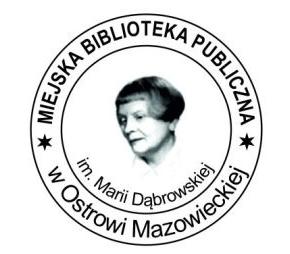 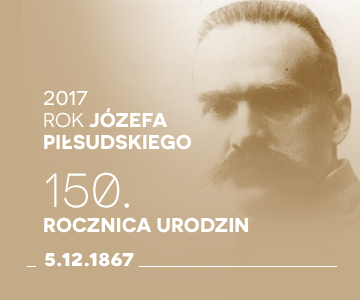 